ПРИБОР ЗА РАД НА ЗАВРШНОМ ИСПИТУ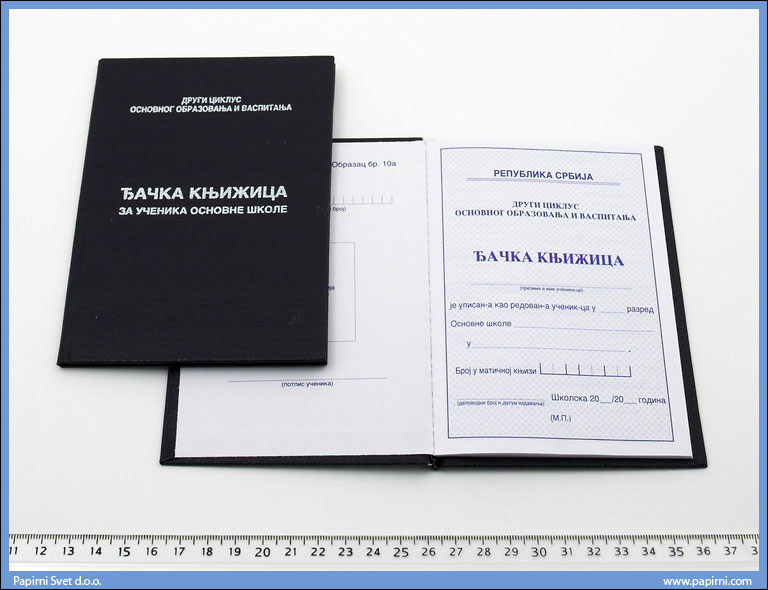 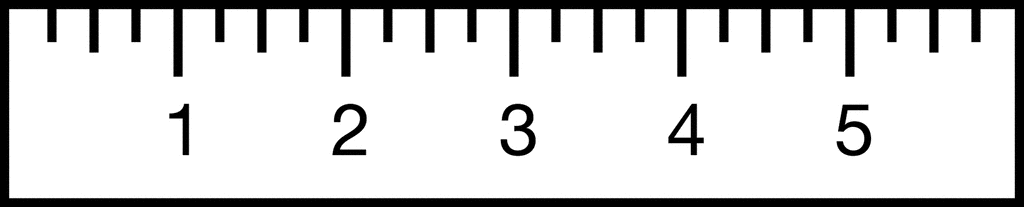 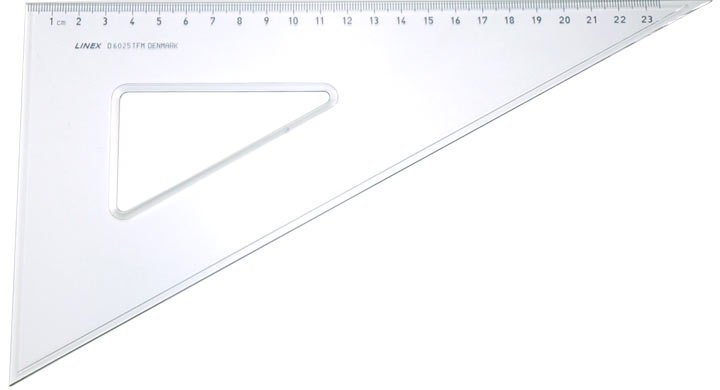 ИСПИТСТВАРИ КОЈЕ НЕОПХОДНО ПОНЕТИ НА ИСПИТСрпски језик икомбино вани тестђачку књижицу са овереном фотографијом и уписаним идентификационим бројем ученикаграфитну оловку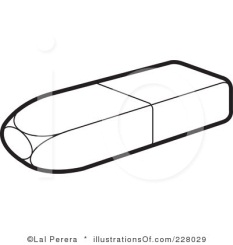 плаву хемијску оловку  гумицуМатематикађачку књижицу са овереном фотографијом и уписаним идентификационим бројем ученика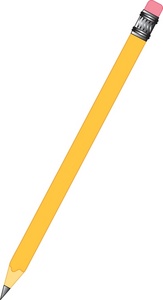  графитну оловку плаву хемијску оловку гумицулењир, тругао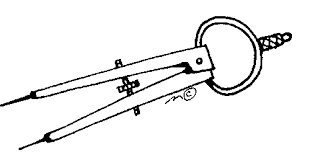  шестар